UNIWERSYTET KAZIMIERZA WIELKIEGO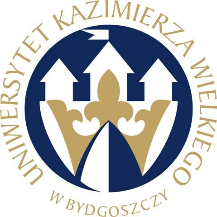 W BYDGOSZCZYul. Chodkiewicza 30, 85 – 064 Bydgoszcz, tel. 052 341 91 00 fax. 052 360 82 06NIP 5542647568 REGON 340057695www.ukw.edu.plBydgoszcz, 07.08.2024r.Dotyczy: postępowania o zamówienie publiczne prowadzonego w trybie podstawowym pn.: "Przebudowa wraz z remontem dróg wewnętrznych kampusu UKW w Bydgoszczy, z wymianą kanalizacji deszczowej oraz wymianą ogrodzenia" – znak sprawy: UKW/DZP-281-R-20/2024ODPOWIEDZI NA PYTANIA           Działając na podstawie ustawy Prawo zamówień publicznych (tj. Dz. U. z 2023r. poz. 1605) Zamawiający przekazuje treść zapytań wraz z udzielonymi odpowiedziami w postępowaniu o udzielenie zamówienia publicznegoPytanie 1. Jakie rury PVC wycenić: lite czy spienione? W opisie jest mowa tylko o klasie sztywności SN8.Odpowiedź 1.Zamawiający precyzuje, iż należy przyjąć rury PCV lite o klasie sztywności SN8.
Kanclerz UKWMgr Renata Malak